МДК.04.01 Организация процессов приготовления, подготовки к реализации и хранения холодных и горячих сладких блюд, десертов, напитков разнообразного ассортиментТема: Санитарно-гигиенические требования к организации рабочих мест по приготовлению холодных и горячих сладких блюд, десертов  разнообразного ассортимента, процессу хранения и подготовки к реализации Санитарно-гигиенические требования к организации рабочих мест по приготовлению напитков разнообразного ассортимента, процессу хранения и подготовки к реализацииПервичную и тепловую обработку продуктов для сладких блюд производят в овощном и горячем цехах. Доготовку и оформление выполняют в холодном цехе в специально отведенном месте.В цеху должны соблюдаться чистота и порядок. Продукты должны правильно хранится. Повар должен быть в чистой санитарной одежде, соблюдать личную гигиену и вовремя проходить медицинские осмотры. Ежедневно должна проводится влажная уборка, генеральная уборка не реже 1 раза в неделю.Приготовление и оформление холодных блюд и закусок производится в перчатках и при помощи специальных инструментов и инвентаря. Инвентарь и инструмент должны подвергаться специальной санитарной обработке. Перчатки должны меняться в соответствии со сменой операции.Основной инвентарь для приготовления холодных и горячих десертов:· Венчики для взбивания;· Противни – металлические и силиконовые;· Кондитерские мешки с насадками – для украшения фруктовых блюд или желе кремом, сливками, суфле;· Дозаторы и мерные стаканчики· Ножи и слайсеры;· Ролики – для вырезания;· Кисти кондитерские – для смазывания пирогов глазурью или другими смесями.В холодном цеху устанавливают производственные столы, одну или несколько моечных ванн, металлические подставки и подтоварники. На рабочем месте повара по оформлению блюд необходимо предусмотреть холодильный стол, весы порционные и полку для посуды.Санитарные требования и подготовка рабочего места, инвентаря, инструментов и посудыОформить краткий конспект в тетради использовать:1 Анфимова Н.А. Кулинария : учебник для студ. учреждений сред. проф. образования / Н.А. Анфимова. – 2-е изд., стер. – М. :Издательский центр «Академия», 2003 – 400 с.2 Интернет ресурсы.Оправлять на эл. почту elena.grofel@yandex.ru или вк.Наименование оборудования и инвентаряСанитарные требованияПроизводственный стол. Поверхность гладкая, ровная, прочная из нержавеющей стали. После каждой производственной операции моют горячей водой, а в конце рабочего дня обрабатывают 0,2%-ным раствором хлорамина. Продукты размещают на отдаленной части стола в ѐмкостях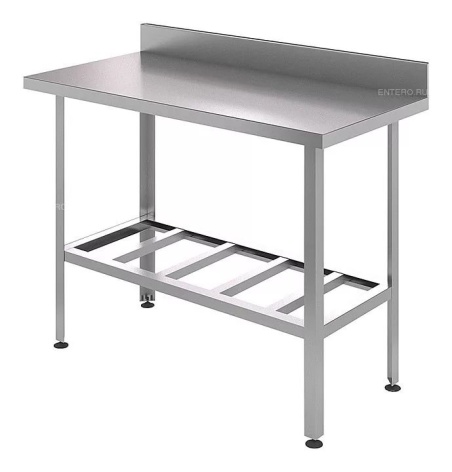 Электрический миксер. Детали миксеров, соприкасающиеся с продуктами, делают из нержавеющей стали – простого в уходе и гигиеничного материала. Чаши изготавливают из безопасного для здоровья и легко моющегося пластика. По окончании работы с миксером вымойте отдельные его части. При мытье пластмассовых частей используйте воду с температурой 80 0С. При мытье не используйте агрессивные чистящие средства, песок и острые предметы, которые могли бы повредить пластмассовые части миксера. После мытья нержавеющие части миксера вытрете сухим полотенцем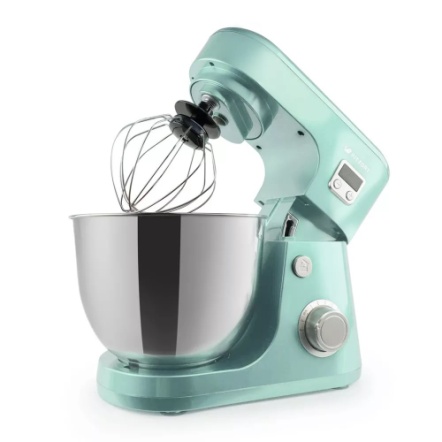 Блендер. Электрический блендер для взбивания желированных блюд с разными насадками. Для чистки блендера налейте в контейнер горячей воды и несколько капель моющего средства. Закройте крышку и на некоторое время включите импульсный режим. Затем выньте вилку из розетки и ополосните контейнер под струей воды, а потом просушите в перевернутом положении.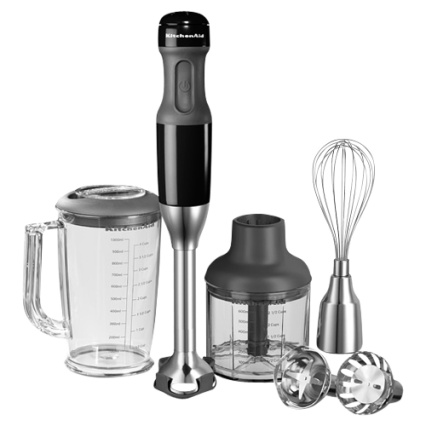 Разделочная доска. Изготовлена из дерева или синтетических материалом, разрешѐнных Госсанэпиднадзором, маркировка соответствует обрабатываемым продуктам. Моют после каждой операции горячей водой и щѐткой, ошпаривают кипятком. В конце рабочего дня обрабатывают 0,2%-ным раствором хлорамина.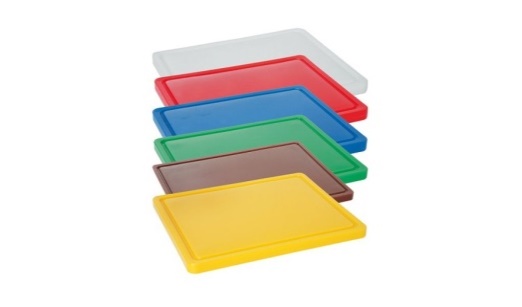 Деревянные лопатки очищают от остатков пищи, промывают водой (50 °С) с моющими средствами, ополаскивают водой (не ниже 65 С) и просушивают на решетчатых металлических стеллажах.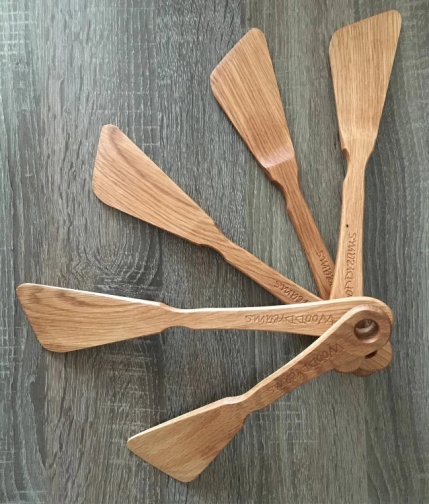 Ножи, металлические инструменты и инвентарь. Закрепляются за рабочим местом в соответствии с маркировкой, хранят в сухом месте. Дезинфицируют кипячением в воде или прокаливаем в жарочном шкафу (кроме кухонной посуды, так как она постоянно подвергается тепловой обработке)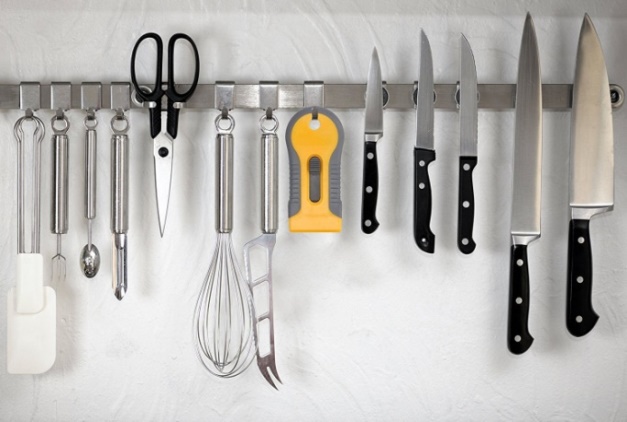 Водяная баня. Приготовить водяную баню просто; поставьте форму, в которой готовится блюдо, в кастрюлю большего размера и заполните ее частично кипящей водой. Кастрюля должна быть достаточно большой, чтобы в нее вошла, ѐмкость меньшего размера и вдобавок со всех сторон осталось еще несколько сантиметров.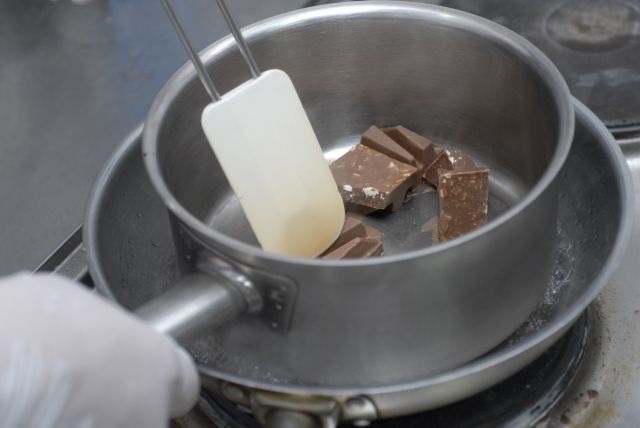 Инструменты (выемки, формы) в процессе работы содержат в чистоте. После использования тщательно моют и хранят в специально отведѐнном месте.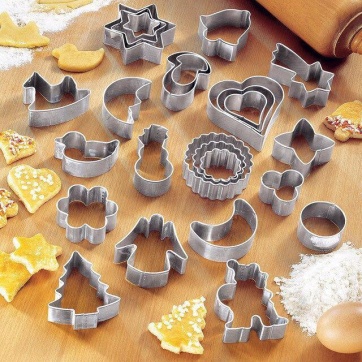 Кондитерские мешки и насадки после употребления тщательно промывают в горячей воде с добавлением моющих средств.Затем их ополаскивают, кипятят в течении 15 минут и просушивают. Для кипячения и хранения кондитерских мешков следует использовать специальную чистую маркированную посуду.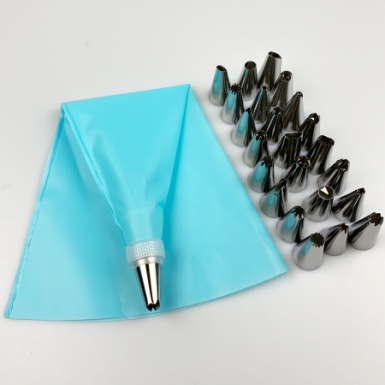 Мытье столовой посуды производят в следующем порядке:-удаление остатков пищи щеткой или деревянной лопаткой;-мытье в воде с температурой не ниже 40 0 C с добавлением моющих средств; мытье в воде с температурой не ниже 40 0 C сдобавлением моющих средств;       -ополаскивание посуды, горячейпроточной водой с температурой не ниже 65 0 C; - просушивание посуды на решетчатых полках, стеллажах.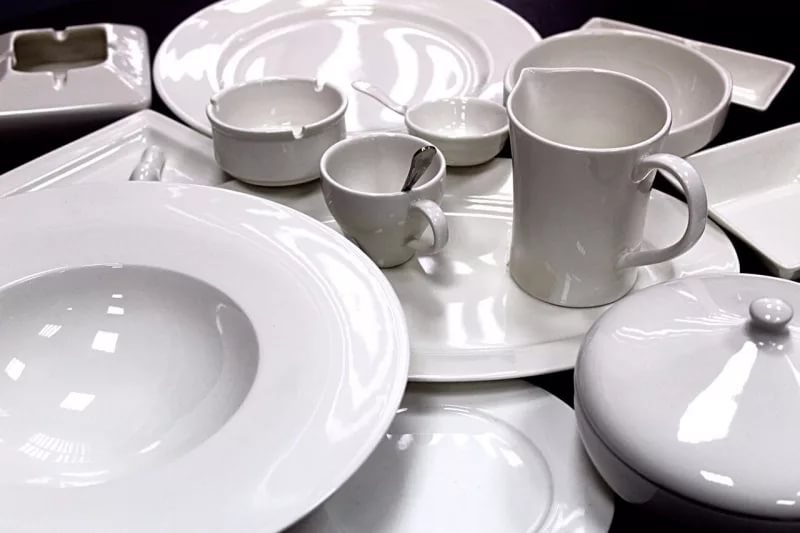 